ΕΛΛΗΝΙΚΗ ΔΗΜΟΚΡΑΤΙΑ                                             Ζωγράφου 17/2/2017    ΝΟΜΟΣ ΑΤΤΙΚΗΣ                                                       Αρ. πρωτ. 2703ΔΗΜΟΣ ΖΩΓΡΑΦΟΥΟΙΚΟΝΟΜΙΚΗ ΕΠΙΤΡΟΠΗΠ Ρ Ο Σ Κ Λ Η Σ Η					ΠΡΟΣ  ΤΑ  ΜΕΛΗ ΤΗΣ  ΟΙΚΟΝΟΜΙΚΗΣ  ΕΠΙΤΡΟΠΗΣΚΙΚΑΚΗ ΝΙΚΟΛΑΟΑΓΓΕΛΑΚΟΠΟΥΛΟΥ ΕΙΡΗΝΗΚΑΛΠΟΔΗΜΟΥ- ΚΑΤΩΠΟΔΗ ΒΑΣΙΛΙΚΗΠΟΥΡΝΑΡΑ-ΒΟΣΙΚΑ ΙΩΑΝΝΑΚΑΚΟΥΡΙΔΗ ΚΩΝΣΤΑΝΤΙΝΟΒΟΥΪΔΑΣΚΗ ΜΙΧΑΗΛΠΕΤΤΑ ΑΝΤΩΝΙΟΒΑΡΣΑΜΙΔΑΚΗ ΜΑΡΙΑΣας προσκαλούμε σε Τακτική Συνεδρίαση (4η) της Οικονομικής Επιτροπής  στο Δημαρχείο την   ΤΡΙΤΗ  21  ΦΕΒΡΟΥΑΡΙΟΥ  2017  και  ώρα  13.00   με :   ΘΕΜΑΤΑ   ΗΜΕΡΗΣΙΑΣ   ΔΙΑΤΑΞΗΣΥποβολή τριμηνιαίας έκθεσης εκτέλεσης του προϋπολογισμού Εσόδων-Δαπανών έτους 2016,  για το 3ο Τρίμηνο. Έγκριση πρακτικού δικαιολογητικών κατακύρωσης και ανάθεση της προμήθειας του Ηλεκτρονικού Διεθνούς Δημόσιου Ανοιχτού Διαγωνισμού με τίτλο: «ΠΡΟΜΗΘΕΙΑ ΤΡΟΦΙΜΩΝ ΠΑΙΔΙΚΩΝ ΣΤΑΘΜΩΝ ΚΑΙ ΚΑΠΗ, ΕΙΔΩΝ ΚΑΘΑΡΙΟΤΗΤΑΣ ΚΑΙ ΕΥΠΡΕΠΙΣΜΟΥ, ΛΟΙΠΩΝ ΑΝΑΛΩΣΙΜΩΝ ΕΙΔΩΝ ΠΑΝΤΟΠΩΛΕΙΟΥ ΚΑΙ ΓΑΛΑΚΤΟΣ, ΓΙΑ ΤΙΣ ΑΝΑΓΚΕΣ ΤΩΝ ΥΠΗΡΕΣΙΩΝ ΤΟΥ ΔΗΜΟΥ ΖΩΓΡΑΦΟΥ ΚΑΙ ΤΟΥ ΝΟΜΙΚΟΥ ΠΡΟΣΩΠΟΥ».Έγκριση πρακτικών και ανάδειξης προσωρινού αναδόχου διενέργειας συνοπτικού διαγωνισμού για την «ΠΡΟΜΗΘΕΙΑ ΣΠΟΡΩΝ ΦΥΤΩΝ ΔΕΝΔΡΥΛΛΙΩΝ ΚΑΙ ΕΤΟΙΜΟΥ ΧΛΟΟΤΑΠΗΤΑ» και για την «ΠΡΟΜΗΘΕΙΑ ΠΑΣΣΑΛΩΝ ΓΙΑ ΣΤΗΡΙΞΗ ΔΕΝΔΡΩΝ». Έγκριση πρακτικών και ανάδειξης προσωρινού αναδόχου διενέργειας συνοπτικού διαγωνισμού για την «ΣΥΝΤΗΡΗΣΗ ΚΑΙ ΕΠΙΣΚΕΥΗ ΑΝΤΛΙΩΝ-ΑΥΤΟΜΑΤΙΣΜΩΝ ΚΑΙ ΛΟΙΠΩΝ ΜΗΧ/ΤΩΝ (ΑΝΤΛΙΟΣΤΑΣΙΩΝ ΓΕΩΤΡΗΣΕΩΝ Κ.Λ.Π.)».Κατάρτιση όρων δημοπρασίας, σύνταξη διακήρυξης και έγκριση πίστωσης για το έργο «ΑΝΑΠΛΑΣΗ ΠΛΑΤΕΙΑΣ ΝΕΚΡΟΤΑΦΕΙΟΥ ΖΩΓΡΑΦΟΥ».Κατάρτιση όρων δημοπρασίας, σύνταξη διακήρυξης και έγκριση πίστωσης για το έργο «ΕΠΙΣΚΕΥΕΣ - ΣΥΝΤΗΡΗΣΕΙΣ ΣΤΙΣ ΒΙΛΕΣ ΚΟΤΟΠΟΥΛΗ, ΒΟΥΓΑ & ΒΟΝΑΠΑΡΤΗ».Έγκριση διάθεσης πίστωσης και δέσμευσης ποσού για καταχώρηση σε μια ημερήσια εφημερίδα της Απόφασης ορισμού Αντιδημάρχων.Έγκριση διάθεσης πίστωσης και δέσμευσης ποσού στους Κ.Α. Μισθοδοσίας του Δήμου.Έγκριση διάθεσης πίστωσης και δέσμευσης ποσού για Αποδόσεις Κρατήσεων 2017. Έγκριση διάθεσης πίστωσης και δέσμευσης ποσού για Δημοσίευση Προκήρυξης (ΙΔΟΧ). Έγκριση διάθεσης πίστωσης και δέσμευσης ποσού για την κάλυψη εκτάκτων & επειγουσών δαπανών του Δήμου από παγία προκαταβολή. Διάθεση πίστωσης και έγκριση δέσμευσης ποσού για προμήθειες και εργασίες «ΠΡΟΜΗΘΕΙΑ ΦΥΤΟΠΑΘΟΛΟΓΙΚΟΥ ΥΛΙΚΟΥ, ΛΙΠΑΣΜΑΤΩΝ ΚΑΙ ΚΗΠΕΥΤΙΚΩΝ ΧΩΜΑΤΩΝ». Διάθεση πίστωσης και έγκριση δέσμευσης ποσού για προμήθειες και εργασίες «ΠΡΟΜΗΘΕΙΑ ΚΑΔΩΝ ΜΗΧΑΝΙΚΗΣ ΑΠΟΚΟΜΙΚΗΣ».                                                                  Ο  ΠΡΟΕΔΡΟΣ                                                 ΑΡΜΠΙΛΙΑΣ  ΣΤΑΥΡΟΣ                                       Αντιδήμαρχος  Καθ/τας, Πρασίνου & Μηχ/κού ΕξοπλισμούΕΣΩΤΕΡΙΚΗ ΔΙΑΝΟΜΗ [Αποστολή με ηλεκτρονικό ταχυδρομείο] :ΓΕΝΙΚΗ ΓΡΑΜΜΑΤΕΑ  ΔΗΜΟΥΔΙΕΥΘΥΝΣΕΙΣ  ΚΑΙ ΤΜΗΜΑΤΑ ΤΟΥ ΔΗΜΟΥΑΝΤΙΔΗΜΑΡΧΟΙ: 1/Οικονομικών, Διοικητικών Υπηρεσιών, Ηλεκτρονικής Διακυβέρνησης  και Διαφάνειας 2/Καθαριότητας  Πρασίνου και Μηχανολογικού  Εξοπλισμού 3/Τεχνικών Έργων-Υποδομών & Παιδείας 4/Βρεφικών – Παιδικών Σταθμών και Κέντρων Δημιουργικής Απασχόλησης (Κ.Δ.Α.Π.)  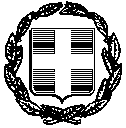 